ББК63.3Р13РазработчикиББК 63.3р13© ГПОУ РК «Колледж культуры», 2020СодержаниеСодержание1. Паспортрабочей программы учебной дисциплины1.1. Область применения рабочей программы учебной дисциплины1.1.1. Рабочая программа учебной дисциплины ОУД.04 «История» направлена на реализацию федерального государственного образовательного стандарта среднего (полного) общего образования (профильное обучение) в пределах профессиональной образовательной программы среднего профессионального образования, формируемой на основе федерального государственного образовательного стандарта среднего профессионального образования по специальностям СПО 51.02.02 «Социально-культурная деятельность», 51.02.03 «Библиотековедение». Программа разработана на основе требований ФГОС среднего общего образования, предъявляемых к структуре, содержанию и результатам освоения учебной дисциплины «История» (Приказ Министерства образования РФ от 05.03.2004 №1089 с изменениями «Об утверждении федерального компонента государственных образовательных стандартов начального общего, основного общего и среднего (полного) общего образования», и в соответствии с Рекомендациями по организации получения среднего общего образования в пределах освоения образовательных программ среднего профессионального образования на базе основного общего образования с учетом требований федеральных государственных образовательных стандартов и получаемой профессии или специальности среднего профессионального образования (письмо Департамента государственной политики в сфере подготовки рабочих кадров и ДПО Минобрнауки России от 17 марта . № 06-259).1.2 Место учебной дисциплины в структуре основной профессиональной образовательной программыУчебная дисциплина ОУД.04 «История» является составным элементом федерального государственного образовательного стандарта  среднего общего образования (общеобразовательные учебные дисциплины)1.3. Цели и задачи учебной дисциплины – требования к результатам освоения учебной дисциплины:Программа ориентирована на достижение следующих целей:достижение высокого уровня знаний по отечественной и зарубежной истории;воспитание гражданственности, национальной идентичности, развитие мировоззренческих убеждений обучающихся на основе осмысления ими исторически сложившихся культурных, религиозных, этнонациональных традиций, нравственных и социальных установок, идеологических доктрин;воспитание многомерной личности, сочетающей в своей профессиональной деятельности рациональный тип поведения и высокую духовность, умеющей применять альтернативные подходы в осмыслении исторической ретроспективы и обладающей культурой межличностного общения.развитие способности понимать историческую обусловленность явлений и процессов современного мира, определять собственную позицию по отношению к окружающей реальности, соотносить свои взгляды и принципы с исторически возникшими мировоззренческими системами;освоение систематизированных знаний об истории человечества, формирование целостного представления о месте и роли России во всемирно-историческом процессе;развитие навыков самостоятельной работы, овладение умениями и навыками поиска, систематизации и комплексного анализа исторической информации;формирование исторического мышления – способности рассматривать события и явления с точки зрения их исторической обусловленности, сопоставлять различные версии и оценки исторических событий и личностей, определять собственное отношение к дискуссионным проблемам прошлого и современности;раскрытие творческих способностей обучающихся; Задачи изучения дисциплины:овладеть практическими знаниями важнейших факторов, событий и явлений из всеобщей истории и истории России;приобрести навыки исторического мышления, научно - обоснованного анализа событий исторического прошлого и современной действительности;выработать умение на основе исторического опыта и национального самосознания ориентироваться в сложных процессах всемирной истории;научиться корректному ведению дискуссий, отстаиванию в условиях демократии и плюрализма мнений собственной позиции;выявлять в общем потоке исторического материала рациональные моменты для их использования в целях модернизации современной России;определять значение истории Республики Коми в системе общеисторических процессов России.Основу программы составляет содержание, согласованное с требованиями Федерального компонента государственного стандарта среднего общего образования базового и повышенного уровня.Изучение истории по данной программе направлено на достижение общеобразовательных, воспитательных и практических задач.Общеобразовательные задачи обучения направлены на развитие интеллектуальных способностей обучающихся, логического мышления, памяти; повышение общей культуры и культуры речи; расширение кругозора обучающихся, знаний об исторических процессах и их закономерностях; формирование у обучающихся навыков и умений аналитической и самостоятельной работы, совместной работы в группах, умений общаться друг с другом и в коллективе.Воспитательные задачи предполагают формирование и развитие личности обучающихся, их нравственно-эстетических качеств, мировоззрения, гражданских черт характера; отражают общую гуманистическую направленность образования и реализуются в процессе коллективного взаимодействия обучающихся, а также в педагогическом общении преподавателя и обучающихся.Практические задачи обучения направлены на развитие всех составляющих общих и профессиональных компетенций.результате освоения учебной дисциплины студенты, обучающиеся по специальностям 51.02.02. «Социально-культурная деятельность», 51.02.03 «Библиотековедение» должны знать:- факты, явления, процессы, понятия, теории, гипотезы, характеризующие целостность
исторического процесса;- принципы периодизации всемирной истории;- важнейшие методологические концепции исторического процесса, их научную и
мировоззренческую основу; особенности	исторического, историко-социологического, историко-политологического, историко-культурологического, антропологического анализа событий, процессов и явлений прошлого;- историческую обусловленность формирования и эволюции общественных институтов, систем социального взаимодействия, норм и мотивов человеческого поведения;взаимосвязь и особенности истории России и мира; всемирной, региональной, национальной и локальной истории.уметь:проводить комплексный поиск исторической информации в источниках разного типа;осуществлять внешнюю и внутреннюю критику источника (характеризовать авторство источника, время, обстоятельства, цели его создания, степень достоверности);классифицировать исторические источники по типу информации;- использовать при поиске и систематизации исторической информации методы электронной обработки, отображения информации в различных знаковых системах (текст, карта, таблица, схема, аудиовизуальный ряд) и перевода информации из одной знаковой системы в другую;- различать в исторической информации факты и мнения, описания и объяснения, гипотезы и теории;- использовать принципы причинно-следственного, структурно-функционального, временного и пространственного анализа для изучения исторических процессов и явлений;- систематизировать разнообразную историческую информацию на основе своих представлений об общих закономерностях всемирно-исторического процесса;- формировать собственный алгоритм решения историко-познавательных задач, включая
формулирование проблемы и целей своей работы, определение адекватных историческому предмету способов и методов решения задачи, прогнозирование ожидаемого результата и сопоставление его с собственными историческими знаниями;участвовать в групповой исследовательской работе, определять ключевые моменты дискуссии, формулировать собственную позицию по обсуждаемым вопросам, использовать для ее аргументации исторические сведения, учитывать различные мнения и интегрировать идеи, организовывать работу группы;представлять результаты индивидуальной и групповой историко-познавательной деятельности в формах конспекта, реферата, исторического сочинения, резюме, рецензии, исследовательского проекта, публичной презентации.1.4. Рекомендуемое количество часов на освоение примерной программы учебной дисциплины по специальностям 51.02.02 «Социально-культурная деятельность», 51.02.03 «Библиотековедение»:Студенты, обучающиеся по специальностям 51.02.02 «Социально-культурная деятельность», 51.02.03 «Библиотековедение» изучают дисциплину ОУД.04 «История» в 1 и 2 семестрах. 2. Структура и содержание учебной дисциплины2.1. Объем учебной дисциплины и виды учебной работыпо специальностям 51.02.02 «Социально-культурная деятельность»,                                     51.02.03 «Библиотековедение»ОУД.042.2. Тематический план и содержание учебной дисциплиныпо специальности специальностям 51.02.02 «Социально-культурная деятельность», 51.02.03 «Библиотековедение»           1 семестр (102– максим. учебн. нагрузка, в том числе 68 – аудит., 34 самост.)              2.2.1 учебная дисциплина Федерального стандарта среднего (полного) общего образования (профильный уровень)2 семестр (132 – максим. учебн. нагрузка, в том числе 88 – аудит., 44 - самост.)3. Условия реализации учебной дисциплины3.1. Требования к минимальному материально-техническому обеспечениюРеализация учебной дисциплины требует наличия Оборудование учебного кабинетаТехнические средства обучения3.2. Информационное обеспечение обученияПеречень рекомендуемых учебных изданий, Интернет-ресурсов, дополнительной литературыОсновные источники:Дополнительные источники:Ресурсы ИнтернетНаучно-исследовательские институты, исторические факультетыБиблиотека электронных ресурсов Исторического факультета МГУ имени М.В. ЛомоносоваМатериалы русской истории.http://www.magister.msk.ru/library/history/history1.htmИсторические источники на русском языке в Интернете - http://www.hist.msu.ru/ER/Etext/index.htmlОтделение истории Российской Академии Наукhttp://www.ras.ru/Библиотеки, каталоги ресурсов Интернет по историиАссоциация «История и компьютер».В разделе "Исторические источники" - полнотекстовые материалы электронной библиотеки исторического факультета МГУ им. Ломоносова; доступны также исторические базы данных и дискуссионный клуб.http://kleio.asu.ru/Виртуальный музей декабристовПроект включает в себя иллюстративно-документальный материал по движению декабристов: статьи, труды российских и советских историков, архивные документы, эпистолярное наследие декабристов и их современников, галерею портретов декабристов и их собственных работ.http://decemb.hobby.ruДень ПобедыОфициальный сайт медиа-обеспечения празднования 60-летия Победы в Великой Отечественной войне. Через систему ссылок сайт объединяет другие российские интернет-ресурсы, специально созданные к 60-летию Победы.http://www.9maya.ru/Единая коллекция цифровых образовательных ресурсовhttp://school-collection.edu.ru/catalog/pupiL/?subject=20Интернет-проект «1812 г.»Содержит более 3 тыс. файлов, в которых сконцентрированы документы о войне . Это очень качественный тематический ресурс по отечественной истории, содержащий самую разную информацию. Наибольшую ценность представляет добротно систематизированная библиотека проекта. На сайте есть виртуальная картинная галерея, биографические сведения о военачальниках, статьи в разделе «Армия и вооружение» и т.д.http://www.museum.ru/museum/1812История.РУВсемирная история и История России. Хронология, библиотека, статьи. Карты. Рефераты. Экзамены.http://istorya.ru/Проект «Хронос - всемирная история в Интернете»В значительной степени посвящен истории России.Содержание:- подробные хронологические таблицы от древних времен до конца XX века (две позиции - История России и Всемирная История);- Книги и статьи в разделах (Библиотека, Исторические источники, Статьи на исторические темы);- обширные разделы Биографический указатель и Предметный указатель;Генеалогические таблицы (Россия);- энциклопедические разделы: Страны и государства, Исторические организации, Религии мира и др. Плюс более 10 отдельных страниц в разделе «Проекты».http://hrono.ru/Старые газетыСайт содержит статьи из советских газет преимущественно 30-50х г. Статистика - газет всего 346; в html - 219, в djvu - 313. http://oldgazette.ru/Виртуальные библиотекиАнтология Древнерусской литературыИсторико-литературный сайт.Кроме древнерусских текстов размещены:- Словарь древнерусского языка; Кириллица; Исторические карты;- Русский хронограф (хронологическая таблица исторических событий от V в. до 1700г.); Великие князья и цари (хронологическая таблица);- Архитектура древней Руси; Русская икона; Русские святые; Русские митрополиты; Русские Патриархи; Устройство православного храма;- Органы власти России XVI-XVII вв.; Старинные служилые чины и звания;- Русские праздники, Древние русские имена; Русская одежда и быт; Русская система мер; Древняя русская кухня и др.http://old-ru.ru/Битва за Ленинград.Документы и материалы.http://lenbat.narod.ru/История России - История нашей страныИсторическая библиотека - книги в zip известнейших историков прошлого и настоящего. Разделы: исторические документы, карты, библиотека, видео.http://istrorijarossii.narod.ruМатериалы русской историиОсновные материалы для изучения русской истории. Представлены работы Н.М. Карамзина, В.О. Ключевского, Н.И. Костомарова, С.М. Соловьева, В.Н. Татищева, митрополита Макария, С.Ф. Платонова и др.http://www.magister.msk.ru/library/history/history1.htm.Scriptorium - Электронная библиотека текстов исторических источников в переводе на русский язык.Материал сгруппирован по разделам, в том числе «История России в 18-19 вв.», «Новейшая история».http://www.vsu.ru:8101/dept/hist/pub_hist/scriptum.htmlЭлектронная библиотека «Российский мемуарий»http://fershaL.narod.ru/Index.htmКартинная галерея Александра ПетроваПредставлены картины художников с сюжетами на темы отечественной истории. Помимо 165 картин имеется раздел с русскими народными песнями (MIDI).http://art-rus.narod.ru/Энциклопедии, словари, справочникиВеликая ИмперияПортал посвящен истории России. На сайте находится хронологию исторических событий по векам, биографии царей России, выдающихся русских литераторов, ученых и художников.http://imperiya.net/«Музеи России»На сайте размещена информация о 2500 российских музеях, галереях и выставках самых разных категорий. Более тысячи из них — музеи исторической тематики. По каждому представлена краткая информация: коллекции, экскурсии, издания музея.http://www.museum.ru/Народная война (1941-45гг.)Воспоминания; летопись; документы; галерея и др.http://voina.com.ru/Наша Победа День за днемПолные тексты сводок Совинформбюро, свидетельства участников войны, фронтовые фотографии, плакаты и песни военных лет. Отдельный раздел этого проекта посвящен материалам прессы.http://9may.ru/Проект «Российская империя в фотографиях»Содержит подборку из почти 2 тысяч уникальных фотографий, систематизированных по 37 разделам.http://aLL-photo.ru/empire/index.ru.htm[?pg=0&kk=b01al9b8e3Сайт «Из архивов русской революции»Размещены работы В. И. Ленина, Л. Д. Троцкого, Н. И. Бухарина, П. Н. Врангеля, А. И. Деникина, М. В. Фрунзе и др.http://magister.msk.ru/Library/revoLt/revoLt.htm/Сайт «Противостояние: III Рейх и СССР»Анализирует силы сторон, боевую технику, данные о потерях, военном производстве. Имеются статьи, галерея цветных фото, материалы о «чудо-оружии».http://krieg.wallst.ru/Сталинградская битваИстория Сталинградской битвы и музей на Мамаевом кургане.http://www.stalingrad.ws/ , http://stalingrad-battle.ru/Советский СоюзЗдесь Вы найдёте музыку прошлых лет, агитплакаты, статьи о советских вождях и другие материалы. Можно бесплатно скачать плакаты, песни.http://slava-cccp.narod.ru/Sovetika.ruСайт о советской эпохе. Целью сайта является сохранение памяти о советском прошлом и о тех людях, которые это прошлое составляли.Разделы: Фотогалерея; Библиотека; СССР; Запад;  Третий мир; Соцлагерь; Биографии; Летопись и др.http://sovetika.ru/Статьи, монографии по историиВеликая ОтечественнаяСайт с тематическими подборками публикаций (статьи, книги).http://gpw.tellur.ru/Государство Российское – публикации исторических материалов.Тексты книг А.В. Воронина «История Российской государственности» и О.В.Ключевского "Курс лекций". Генеалогия русских князей.http://lightning.prohosting.com/~rcenter/Исторический альманах «Лабиринт времен»Рассматривает многие спорные вопросы отечественной и всеобщей историиhttp://www.hist.ru/«Россия — это сама жизнь. Заметки иностранцев о России с XIV по XX век»http://www.pravosLavie.ru/put/0403251546334. Контроль и оценкарезультатов освоения учебной дисциплины4.1 Банк средств для оценки результатов обученияКонтроль и оценка результатов освоения учебной дисциплины осуществляется преподавателем в процессе проведения практических занятий и лабораторных работ, тестирования, а также выполнения обучающимися индивидуальных заданий, проектов, исследований.Оценочные средства составляются преподавателем самостоятельно при ежегодном обновлении банка средств. Количество вариантов зависит от числа обучающихся.4.2. Примерный переченьвопросов и заданий для проведения промежуточной аттестацииПримерное тестово-практическое задание к промежуточной аттестации в форме дифференцированного зачёта. 1 семестр.А1. В каком веке Россия стала великой морской державой?
1) XVI в.   2) XVII в.   3) XVIII в.   4) XIX в.
А2. Важнейшая историческая заслуга князя Ивана Калиты состояла в
1) принятии первого свода законов «Русская правда»
2) освобождении Руси от ордынской зависимости
3) создании первого общерусского Судебника
4) усилении роли Москвы как центра объединения русских земель
А3. Укажите год, с которым связано начало династии Романовых:
1) 1649;                     2) 1645;        3) 1654;                   4) 1613.
А4. Что из названного относится к результатам политики Петра I в области образования?
1) появление светских учебных заведений
2) введение всеобщего начального образования
3) учреждение женских школ и училищ
4) создание сети университетов в крупных городах
А5. Кто стоял во главе русских войск, одержавших победу на льду Чудского озера?
1) Дмитрий Донской;           2) Александр Невский;          3) Иван Калита;
4) Иван III.
А6. Соборное уложение» царя Алексея Михайловича было принято в
1) 1649 г.
2) 1645 г.
3) 1646 г.
4) 1647 г.А7. Основным соперником Московского княжества в борьбе за главенство в Северо – Восточной Руси было(а):
1) Рязанское княжество;
2) Тверское княжество;
3) Суздальско-Нижегородское княжество;
4) Новгородская земля.
А8. Какой из перечисленных ниже органов власти был создан во время правления
Петра I?
1) Государственный Совет;
2) Государственная Дума;
3) Верховный тайный Совет;
4) Сенат.
А9. Время перехода крестьян от одного владельца к другому, установленное судебником 1497 года, носило название:
1) пожилое
2) погост
3) отходничество
4) Юрьев день
А10. Титул «государя всея Руси» принял:
1) Иван Калита                    2) Василий II                 3) Василий Темный             4) Иван IIIА11. Продвижение русских в Сибирь в XVII в. связано с именем
1) Ермака Тимофеевича
2) Семена Дежнева
3) Степана Разина
4) Витуса БерингаА12. Манифест 19 февраля 1861 г. подписал:
1) Александр I;
2) Николай I;
3) Александр II;
4) Николай II.Часть 2
В1. Расположите в хронологическом порядке следующие события. Укажите ответ в виде последовательности буквенных обозначений выбранных элементов.
А) стояние на реке Угре
Б) Куликовская битва
В) Ледовое побоище
Г) Полтавская битва
В2. Прочтите отрывки из трудов историков и назовите правительницу, к которой относятся эти характеристики:
Н.М. Карамзин: «Европа с удивлением читает ее переписку с философами, и не им, а ей удивляется. Какое богатство мыслей и знаний, какое проницание, какая тонкость разума, чувства и выражений».
П.А. Вяземский: «Европейская пресса была ее смиренной и покорной служанкой. Все выдающиеся политические  и литературные деятели ее эпохи были ей преданы. Вольтер, Д-Аламбер и многие другие писали как бы под ее диктовку и были глашатаями ее политических воззрений, ее побед и ее завоеваний».
В3. Прочтите отрывок из сочинения Н.М. Карамзина и укажите, о каком церковном деятеле идет речь:
«Сей святой старец… предсказал Дмитрию кровопролитие ужасное, но победу… окропил святою водою всех бывших с ним военачальников и дал ему двух иноков в сподвижники, именем Александра Пересвета и Ослябю…»В4. Прочтите отрывок из сочинения историка Н.М. Карамзина и укажите князя, о котором идет речь в приведенном отрывке.
«…Ибо никто из потомков Ярослава Великого, кроме Мономаха и Александра Невского, не был столь любим народом и боярами, как он, за его великодушие, любовь ко славе отечества, справедливость, добросердечие. Воспитанный среди опасностей и шума воинского, он не имел знаний, почерпанных в книгах, но знал Россию и науку правления; силою одного разума и характера заслужил от современников имя орла высокопарного в делах государственных; словами и примером вливал мужество в сердца воинов… Современники особенно удивлялись его смирению в счастии. Какая победа в древние и новые времена была славнее победы над Мамаем, где каждый россиянин сражался за отечество и ближних?»
1) Иван Третий
2) Дмитрий Донской
3) Дмитрий Пожарский
4) Юрий ДолгорукийЭкзаменационные билеты к итоговой аттестации. 2 семестр.Билет № 11. Восточные славяне и их соседи в 6 – 9 веках.2. Русско-японская война 1904 – 1905 гг.3. Цивилизационный и формационный подходы в изучении истории.Билет № 21.Киевская Русь.2.Первая российская революция 1905 – 1907 гг.3. Западноевропейские города позднего средневековья и становление буржуазии. Роль античных традиций.Билет № 31.Русские земли в период феодальной раздробленности (12 – 13 века).2.Аграрная реформа Столыпина.3. Великие географические открытия и их роль. Колониальные империи Испании, Португалии и Нидерландов.Билет № 41.Монголо-татарское нашествие и немецко-шведская интервенция в 13 веке.2.Россия в годы Первой мировой войны.3. Буржуазная революция во Франции. Причины и значение.Билет № 51.Русские земли в 13-15 веках. Отношения с Золотой Ордой.2.Февральский переворот . и свержение монархии.3. Наполеоновские войны и их влияние на буржуазные преобразования в континентальной Европе.Билет № 61.Россия в  16 веке.2.Октябрьский переворот  1917 года  и установление большевистской диктатуры.3. Франко-прусская война и объединение Германии. Бисмарк и его социальная политика.Билет № 71.Россия в период «смутного времени».2.Гражданская война и военная интервенция (1917 -1922 гг.)3.  Американские колонии Англии. Борьба за независимость и создание США. Декларация независимости. Конституция. Билль о правах.Билет № 81.Россия в  17 веке.2.Политика «военного коммунизма».3. Специфика развития республик Латинской Америки. Католицизм. Этнический состав населения. Экономика. Особенности политической структуры.Билет № 91.Россия в  эпоху  Петра I.2.НЭП3. Колониальный раздел Африки в конце 19 в.Билет № 101.Россия в эпоху «дворцовых переворотов».2.Внешняя политика СССР в 1920 – 1930 гг.3. Мир на рубеже 19-20 вв. Коалиции держав: Тройственный союз и 
Антанта.
Билет № 111.Россия в  1762 – 1801 гг.2.Начальный период Великой Отечественной Войны (1941 – 1942 гг.).3. Модернизация и вестернизация в странах вне Запада в 20 в. Успехи латиноамериканских республик.Билет № 121.Россия в 1801 – 1825 гг.2.Коренной перелом в ходе Великой Отечественной Войны.3. Европейский Союз. Достижения и трудности его становления. Агрессивно ли НАТО?Билет № 131.Отечественная война . Зарубежный поход русской армии 1813 -1814 гг.2.Освобождение Восточной Европы и разгром нацистской Германии  (1944 -1945 гг.)3. Перемены в мире на рубеже 20-21 вв. Глобализация и антиглобализм. Есть ли перспективы у ООН?Билет № 141.Движение декабристов и восстание на Сенатской площади.2.СССР в 1945 -1953 гг.3. Мир «неприсоединившихся» стран. Проблемы становления государственности в странах, бывших колониями и зависимыми.Билет № 151.Россия в 1825 – 1855 гг.2.СССР в 1953 – 1964 гг.3. Роль США в процессе военных действий и послевоенного восстановления западноевропейских стран. План Маршалла и начало объединения Европы. США в послевоенной Японии.
Билет № 161.Крымская война.2.Социально – экономическое развитие СССР в конце 1920 – 1930-е гг.3. Послевоенный передел мира. СССР и его «лагерь мира и 
социализма».
Билет № 171.Отмена крепостного права в .2.СССР в 1964 -1985 гг.3. Мир на рубеже 19-20 вв. Коалиции держав: Тройственный союз и Антанта.
Билет № 181.Буржуазно – демократические реформы в России в 1860 – 1870 гг.2.СССР в годы перестройки (1985 – ).3. Индия и иные страны из числа бывших британских колоний в современном мире. Экономические достижения и роль либерально-буржуазной демократии.
Билет №191.Экономическое развитие России во второй половине 19 века.2.Августовский путч 1991 года. Распад СССР.3. Тоталитарные режимы ХХ в. в истории Мировых цивилизаций. Билет № 201.Внешняя политика России во второй половине 19 века.2.Экономические реформы в России 1990-х гг. и их итоги.3. Эпоха Возрождения и Реформации в Западной Европе - как предпосылки перехода к буржуазному обществу.Билет № 211.Общественное движение России во второй половине 19 века.2.Трагические события октября 1993 года в Москве и их последствия.3. Международные отношения накануне Второй мировой войны.Билет № 221.Россия в конце 19 – начале 20 века.2.Россия в начале 21 века. Основные тенденции социально – политического и экономического развития.3. События конца 80-х – начала 90-х годов в странах Восточной Европы.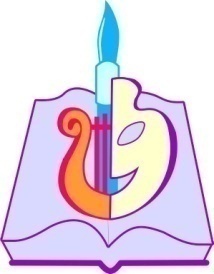 Государственное профессиональноЕ образовательное учреждение РЕСПУБЛИКИ КОМИ«КОЛЛЕДЖ КУЛЬТУРЫ ИМ. в. т. чИСТАЛЕВА»рабочая программа учебной дисциплины ОУД.04 «История»для студентов, обучающихся по специальностям51.02.02 «Социально-культурная деятельность»51.02.03 «Библиотековедение»Сыктывкар 2020Рабочая программа учебной дисциплины  ОУД.04 «История» реализующая федеральный государственный образовательный стандарт среднего (полного) общего образования (профильное обучение) в пределах программы подготовки специалистов среднего звена, разработана на основе примерной программы учебной дисциплины для профессиональных образовательных организаций, рекомендованной Федеральным государственным автономным учреждением «Федеральный институт развития образования» (ФГАУ «ФИРО»)Рабочая программа учебной дисциплины  ОУД.04 «История» реализующая федеральный государственный образовательный стандарт среднего (полного) общего образования (профильное обучение) в пределах программы подготовки специалистов среднего звена, разработана на основе примерной программы учебной дисциплины для профессиональных образовательных организаций, рекомендованной Федеральным государственным автономным учреждением «Федеральный институт развития образования» (ФГАУ «ФИРО»)51.02.0251.02.03 «Социально-культурная деятельность» «Библиотековедение»:Фамилия, имя, отчествоУченая степень (звание)[квалификационная категория]Должность1Пинаевская Елена ИвановнаПервая преподавательТехническую экспертизу рабочей программы профессионального модуля провелиТехническую экспертизу рабочей программы профессионального модуля провелиТехническую экспертизу рабочей программы профессионального модуля провелиФамилия, имя, отчествоУченая степень (звание)[квалификационная категория]Должность1Котов Пётр Павловичкандидат исторических наукпрофессор кафедры истории России и зарубежных стран Института гуманитарных наук СыктГУ имени Питирима СорокинаСогласовано с  Педагогическим советом ГПОУ РК «Колледж культуры»Протокол № 1 от «04» сентября 2020 г.УтвержденоПриказом директораГПОУ РК «Колледж культуры»от 04.09.2020 1Паспорт рабочей программы учебной дисциплины42.Структура и содержание учебной дисциплины 72.1.Объем учебной дисциплины и виды учебной работы72.2.Тематический план и содержание учебной дисциплины для студентов, обучающихся по специальностям51.02.02 «Социально-культурная деятельность» 51.02.03 «Библиотековедение»8-93Условия реализации учебной дисциплины314Контроль и оценка результатов освоения учебной дисциплины36Историяназвание дисциплины в соответствии с рабочим учебным планоммаксимальной учебной нагрузки обучающегося234часов, в том числечасов, в том числеобязательной аудиторной учебной нагрузки обучающегосяобязательной аудиторной учебной нагрузки обучающегося156часов,самостоятельной работы обучающегосясамостоятельной работы обучающегося78часов.№Вид учебной работыОбъем часов1Максимальная учебная нагрузка (всего)2342Обязательная аудиторная учебная нагрузка (всего)156Из них практических1093Самостоятельная работа обучающегося (всего)784дифференцированный зачёт во 1 семестре 25итоговая аттестация в форме экзамена во 2 семестреитоговая аттестация в форме экзамена во 2 семестре6Итого234ИсторияНомер разделов и темНаименование разделов и темСодержание учебного материала; лабораторные работы и практические занятия; самостоятельная работа обучающихсяУровень усвоенияМаксим. учеб.нагрузкаСамост. учебнаянагрузкаОбязательные учебные занятияОбязательные учебные занятияОбязательные учебные занятияОбязательные учебные занятияНомер разделов и темНаименование разделов и темСодержание учебного материала; лабораторные работы и практические занятия; самостоятельная работа обучающихсяУровень усвоенияМаксим. учеб.нагрузкаСамост. учебнаянагрузкаВсегов том числев том числев том числеНомер разделов и темНаименование разделов и темСодержание учебного материала; лабораторные работы и практические занятия; самостоятельная работа обучающихсяУровень усвоенияМаксим. учеб.нагрузкаСамост. учебнаянагрузкаВсегогрупповыегрупповыеИнд.1 чел.Номер разделов и темНаименование разделов и темСодержание учебного материала; лабораторные работы и практические занятия; самостоятельная работа обучающихсяУровень усвоенияМаксим. учеб.нагрузкаСамост. учебнаянагрузкаВсегодо 25 челдо 15 челИнд.1 чел.123456789Раздел 1Введение. История как наука.1, 2, 3413Тема 1.1.Введение. История как наука.Содержание:1, 2, 3413Тема 1.1.Лекция: История в системе гуманитарных наук. Предмет исторической науки. Принципы периодизации исторического процесса. Проблема фальсификации исторических знаний.1Тема 1.1.Лекция: Единство и многообразие исторического процесса. Проблема прогресса в истории.1Тема 1.1.Практическая работа: Исторический источник. Проблема подлинности и достоверности исторических источников.1Тема 1.1.Самостоятельная работа: подготовка устного или письменного сообщения «портрет историка», поиск исторического источника и его анализ, составление вопросов, задач, при помощи которых можно проверить знания других обучающихся по пройденной теме, составление схемы пройденного материала.1Раздел 2.Цивилизации Древнего мира и Средневековья1, 2, 320614Тема 2.1.Древнейшая стадия истории человечества.Содержание: 1, 2, 3413Тема 2.1.Семинар: Современные концепции происхождения человека и общества. Антропология, археология и этнография о древнейшем прошлом человека. Мифологические и религиозные версии происхождения и древнейшей истории человечества.1Тема 2.1.Лекция: Природное и социальное в человеке и человеческом сообществе первобытной эпохи. Неолитическая революция. 1Тема 2.1.Практическая работа: Переход от присваивающего к производящему хозяйству. Изменения в укладе жизни и формах социальных связей.1Тема 2.1.Самостоятельная работа студентов: подготовка устного или письменного сообщения «Мифы», анализ   мифологического произведения, составление вопросов, задач, при помощи которых можно проверить знания других обучающихся по пройденной теме, составление схемы пройденного материала.1Тема 2.2.Цивилизации Древнего мира. Содержание:1, 2, 3725Тема 2.2.Лекция: Принципы периодизации древней истории. Историческая картина древнего мира.1Тема 2.2.Практическая работа: Традиционное общество: социальные связи, экономическая жизнь, политические отношения. Архаичные цивилизации Африки, Азии, Америки - географическое положение, материальная культура.1Тема 2.2.Лекция: Повседневная жизнь, социальная структура общества. Мифологическая картина мира. 1Тема 2.2.Практическая работа: Формирование индо-буддийской и китайско-конфуцианской цивилизаций: общее и особенное в хозяйственной жизни и социальной структуре, социальные нормы и мотивы общественного поведения человека. Влияние религиозных верований на изменение картины мира. Духовные ценности, философская мысль, культурное наследие Древнего Востока.1Тема 2.2.Семинар: Античные цивилизации Средиземноморья.  Полисная политико-правовая организация и социальная структура.Формирование научной формы мышления в античном обществе. Культурное и философское наследие Древней Греции и Рима. Зарождение иудео-христианской духовной традиции, ее мировоззренческие особенности. Проблема цивилизованного синтеза (эллинистический мир; Рим и варвары). «Великие переселения народов»1Тема 2.2.Самостоятельная работа студентов: подготовка устного или письменного сообщения «Мировоззрение древнего человека», Поиск исторического источника и его анализ, составление вопросов, при помощи которых можно проверить знания других обучающихся по пройденной теме, составление схемы пройденного материала. Подготовка к семинару.2Тема 2.3.Цивилизация Средневековья.Содержание:1, 2, 3936Тема 2.3.Лекция: Принципы периодизации Средневековья. Историческая карта средневекового мира. Цивилизации Востока в эпоху средневековья. Западноевропейский и восточноевропейский регионы цивилизационного развития.1Тема 2.3.Семинар: Социокультурные особенности арабского и тюркского общества. Исламская духовная культура и философская мысль в эпоху Средневековья. Возникновение исламской цивилизации.1Тема 2.3.Лекция: Формирование христианской средневековой цивилизации в Европе. Православие и католицизм. Культурное и философское наследие Средневековья.1Тема 2.3.Семинар: Социальная этика, отношение к труду и собственности, правовая культура, духовные ценности в православной и католической традициях. Особенности хозяйственной жизни, социальной структуры и государственно-правовой организации в европейском средневековом обществе. 1Тема 2.3.Семинар: Дискуссия об уникальности европейского средневекового общества. Динамика и характер развития европейской средневековой цивилизации. Кризис европейского средневекового общества в XIV - XV вв. Изменения в мировосприятии европейского человека. Социально-психологические, природно-климатические, экономические предпосылки процесса модернизации.1Тема 2.3.Лекция: "Великое переселение народов". Характер международных отношений в средние века. Арабские и тюркские завоевания. Феномен крестовых походов.1Тема 2.3.Самостоятельная работа: подготовка устного или письменного сообщения «Мировоззрение средневекового человека», «Средневековый город», «Теоцентризм средневекового сознания». Поиск исторического источника и его анализ, составление вопросов, при помощи которых можно проверить знания других обучающихся по пройденной теме, составление схемы пройденного материала. Подготовка к семинару.3Раздел 3Древнейший этап развития русского государства.1, 2, 3725Тема 3.1.История России - часть всемирной истории. Содержание:1, 2, 31-1Тема 3.1.Лекция: История России - часть всемирной истории. Основные этапы развития исторической мысли в России.1-1Тема 3.2.    Народы и древнейшие государства на территории России.Содержание:1, 2, 3624Тема 3.2.    Лекция: Освоение человеком восточных и северных регионов Евразии. Великое оледенение и климат восточной Европы и Северной Азии.1Тема 3.2.    Практическая работа: Каменный век. Переход от присваивающего хозяйства к производящему. Скотоводы и земледельцы. Появление металла и его влияние на первобытное общество.1Тема 3.2.    Семинар: Начальные этапы формирования этносов. Языковые семьи. Индоевропейцы. «Великое переселение народов».1Тема 3.2.    Практическая работа: Дискуссии о прародине славян. Восточнославянские племена и их соседи. Занятия, общественный строй, верования древних славян. Родовая и территориальная община. Город.1Тема 3.2.    Самостоятельная работа: подготовка устного или письменного сообщения «Жизнь Древних славян». Составить сравнительную таблицу «Родовая и соседская общины». Поиск исторического источника и его анализ, составление вопросов, при помощи которых можно проверить знания других обучающихся по пройденной теме, составление схемы пройденного материала. Подготовка к семинару.2Раздел 4 Русь в IX - начале XII вв.1, 2, 3624Тема 4.1.Русь в IX - начале XII вв.Содержание:1, 2, 3624Тема 4.1.Семинар: Возникновение государственности у восточных славян. «Повесть ременных лет». Дискуссия о происхождении Древнерусского государства. Дискуссии историков об уровне социально-экономического развития Древней Руси.1Тема 4.1.Лекция: Князья и дружина. Вечевые порядки. "Лестничный" порядок наследования власти.  "Русская    Правда" – первый опыт кодификации законов.   Международные связи Древней Руси. 1Тема 4.1.Практическая работа: Культура Древней Руси. Верования древних славян и языческие традиции. Принятие христианства.  Христианская культура как один   из   факторов   образования древнерусской народности.    Роль церкви в истории Древней Руси2Тема 4.1.Самостоятельная работа: - подготовка устного или письменного сообщения по теме «Искусство Древней Руси», «Принятие христианства: экономические, политические причины и субъективные мотивы»;- работа с историческим источником («Слово о полку Игореве», «Русская Правда») и их рецензирование;- подготовка мультимедийной презентации «Происхождение русского государства»;- составление вопросов, задач, при помощи которых можно проверить знания других обучающихся по пройденной теме изучение учебной литературы. Подготовка к семинару.2Раздел 5Русские земли и княжества в XII - середине XV вв.1, 2, 319712Тема 5.1.Феодальная (политическая) раздробленность на Руси XII – XV вв. Содержание:1, 2, 3211Тема 5.1.Лекция: Причины распада Древнерусского государства. Княжеская власть и боярство в русских землях и княжествах. Монархии и республики. Княжеские усобицы.1Тема 5.1.Самостоятельная работа: составить таблицу «Русские земли в период раздробленности»Подготовка к семинару.1Тема 5.2.Отношения Руси с Западом и Востоком.Содержание: 1, 2, 3523Тема 5.2.Лекция: Образование Монгольского государства. Монгольское завоевание и его влияние на историю нашей страны. Образование Золотой Орды. Принятие Ордой ислама. 1Тема 5.2.Семинар: Русь и Степь. Система управления завоёванными землями. Русь и Орда. Разгром Тимуром Золотой Орды и поход на Русь. Влияние монгольского завоевания и Орды на культуру Руси. 1Тема 5.2.Практическая работа: Экспансия с Запада и её роль в истории народов Руси и Прибалтики. Образование Великого княжества Литовского.  Русские земли в составе Великого княжества Литовского.1Тема 5.2.Самостоятельная работа: подготовка устного или письменного сообщения по теме «Средневековые государства Западной Европы и Руси: общее и особенное», поиск дополнительной информации на специализированных сайтах,составление вопросов, задач, при помощи которых можно проверить знания других обучающихся по пройденной теме,изучение учебной литературы. Подготовка к семинару.2Тема 5.3.Социально-экономическое развитие Руси.Содержание:1, 2, 3312Тема 5.3.Практическая работа: Восстановление экономики русских земель. Колонизация Северо-Восточной Руси. Формы землевладения и категории населения. Русский город.1Тема 5.3.Семинар: Идея единства русской земли. Роль церкви в консолидации русских земель. Борьба за политическую гегемонию в Северо-Восточной Руси.1Тема 5.3.Самостоятельная работа: поиск дополнительной информации на специализированных сайтах,составление вопросов, задач, при помощи которых можно проверить знания других обучающихся по пройденной теме,изучение учебной литературы. Подготовка к семинару.1Тема 5.4.Москва как центр объединения русских земель.Содержание: 1, 2, 3624Тема 5.4.Лекция: Дискуссии о путях и центрах объединения русских земель.1Тема 5.4.Семинар: Политика московских князей. Взаимосвязь процессов объединения русских земель и освобождения от ордынского владычества. Зарождение национального самосознания.1Тема 5.4.Практическая работа: Великое княжество Московское в системе международных отношений. 1Тема 5.4.Лекция: Автокефалия Русской Православной церкви.1Тема 5.4.Самостоятельная работа: поиск дополнительной информации на специализированных сайтах,составление вопросов, задач, при помощи которых можно проверить знания других обучающихся по пройденной теме,изучение учебной литературы. Подготовка к семинару.2Тема 5.5.Культура Руси в XII - середине XV вв. Содержание:1, 2, 3312Тема 5.5.Практическая работа: Культура Руси в XII - середине XV вв. Особенности культурного развития русских земель. «Слово о полку Игореве» - исторический источник.2Тема 5.5.Самостоятельная работа:подготовка устного или письменного сообщения по теме «Средневековые государства Западной Европы и Руси: общее и особенное», поиск дополнительной информации на специализированных сайтах, составление вопросов, задач, при помощи которых можно проверить знания других обучающихся по пройденной теме, изучение учебной литературы. Подготовка к семинару.1РАЗДЕЛ 6Новое время: эпоха модернизации.1, 2, 320614Тема 6.1.Особенности развития общества в Новое время.Содержание:1, 2, 3624Лекция: Принципы периодизации Нового времени. Дискуссия об исторической природе процесса модернизации.1Практическая работа: Модернизация как процесс перехода от традиционного к индустриальному обществу. Изменение роли техногенных и экономических факторов общественного развития в ходе модернизации.1Семинар: Великие географические открытия и начало европейской колониальной экспансии. Формирование нового пространственного восприятия мира.1Практическая работа: Торговый и мануфактурный капитализм. Новации в образе жизни, характере мышления, ценностных ориентирах и социальных нормах в эпоху Возрождения и Реформации. Конфессиональный раскол европейского общества.1Самостоятельная работа:Работа с понятиями: модернизация, НТР, экспансия, конституционализм и др.Работа со схемой «Государственное устройство»Подготовка к семинарским занятиям.2Тема 6.2От сословно-представительных монархий к абсолютизму.Содержание:1, 2, 3624Лекция: Изменение в идеологических и правовых
основах государственности. Формы абсолютизма. Становление гражданского общества. Кризис сословного мышления и формирование основ гражданского и национального сознания.1Семинар: Буржуазные революции XVII - XIX вв.: исторические предпосылки и значение, идеология социальных и
политических	движений.1Практическая работа: Философско-мировоззренческие основы Просвещения. Конституционализм. Классические доктрины либерализма, социализма, консерватизма, анархизма. Марксизм и рабочее революционное движение. Национализм и его влияние на общественно-политическую жизнь в странах Европы.2 Самостоятельная работа:подготовка устного или письменного сообщения по теме «Влияние идей просветителей на образ жизни человека», составить план-характеристику на тему  «Революция»; схема «Формы абсолютизма» письменное оформление выводов по теме;составление вопросов, задач, при помощи которых можно проверить знания других обучающихся по пройденной теме;изучение учебной литературы.Подготовка к семинарским занятиям.2Тема 6.3.Технический прогресс в XVIII - середине XIX вв.Содержание:1, 2, 3413Лекция: Технический прогресс. Промышленный переворот. Развитие капиталистических отношений и социальной структуры индустриального общества в XIX в.1Практическая работа: Изменение среды обитания человека. Урбанизация. Модели перехода от традиционного к индустриальному обществу в европейских странах.1Практическая работа: Мировосприятие человека индустриального общества. Формирование классической научной картины мира. Культурное и философское наследие Нового времени.1Самостоятельная работа: Работа с понятиями: технический прогресс, промышленный переворот, капиталистические отношения, урбанизация и т.д.поиск дополнительной информации на специализированных сайтах, Составление вопросов, при помощи которых можно проверить знания других обучающихся по пройденной теме, изучение учебной литературы, письменное оформление выводов по теме. Подготовка к семинарским занятиям.1Тема 6.4Международное право в Новое время.Содержание:1, 2, 3413Лекция: Колониальный раздел мира. Влияние европейской колониальной экспансии на традиционные общества Востока.1Семинар: Зарождение международного права. Экономическое развитие и общественные движения в колониальных и зависимых странах. Эволюция системы международных отношений в конце XV - середине XIX вв. Изменение характера внешней политики в эпоху Нового времени.2Самостоятельная работа: Работа с понятиями: колониальная система, экспансия, международное право и т.д.Поиск дополнительной информации на специализированных сайтах, Составление вопросов, при помощи которых можно проверить знания других обучающихся по пройденной теме, изучение учебной литературы, письменное оформление выводов по теме. Подготовка к семинарским занятиям.1Раздел 7.Российское государство во второй половине XV – XVII веках.1, 2, 3241014Тема 7.1.Российское государство во второй половине XV – первой половине XVI вв.Содержание:1, 2, 3523Семинар: Завершение объединения русских земель и образование Российского государства. Становление органов центральной власти. Теория: "Москва - третий Рим". Особенности образования централизованного государства в России. Социальная структура общества. Формы землевладения. Роль церкви в государственном строительстве. Борьба "иосифлян" и "нестяжателей". Ереси на Руси.2Лекция: Распад Золотой Орды. Вхождение западных и южных русских земель в состав Великого княжества Литовского. Формирование русского, украинского и белорусского народов.1Самостоятельная работа:Схема «Социальная структура общества». Работа с понятиями. Поиск дополнительной информации на специализированных сайтах, Составление вопросов, при помощи которых можно проверить знания других обучающихся по пройденной теме, изучение учебной литературы, письменное оформление выводов по теме. Подготовка к семинарским занятиям.2Тема 7.2.Российское государство в XVI веке.Содержание:1, 2, 3523Лекция: Установление царской власти. Складывание идеологии самодержавия.  Создание органов сословно - представительной монархии. Закрепощение крестьян. Учреждение патриаршества.1Семинар: Иван Грозный и реформы «Избранной рады». Опричнина. Дискуссия о характере опричнины.1Практическая работа: Основные направления внешней политики в  XVI веке. Расширение территории России в XVI в.: завоевания и колонизационные процессы. Ливонская война. Рост международного авторитета Российского государства.1Самостоятельная работа: - подготовка устного или письменного сообщения по теме «Личность и государственная деятельность Ивана Грозного», Работа с понятиями. Поиск дополнительной информации на специализированных сайтах,- письменное оформление выводов по теме;- составление вопросов, задач, при помощи которых можно проверить знания других обучающихся по пройденной теме;-  изучение учебной литературы. Подготовка к семинарским занятиям.2Тема 7.3.Смута в России.Содержание:1, 2, 3523Семинар: Пресечение правящей династии и обострение социально-экономических противоречий. Смута. Дискуссия о причинах смуты. Феномен самозванства.1Практическая работа: Социальные движения в России в начале XVII века. Борьба с Речью Посполитой и Швецией. Ликвидация последствий Смуты.2Самостоятельная работа: - подготовка устного или письменного сообщения по теме «Феномен самозванства в России»», «Иван Болотников: обречённый бунт», Работа с понятиями. Поиск дополнительной информации на специализированных сайтах,- письменное оформление выводов по теме;- составление вопросов, задач, при помощи которых можно проверить знания других обучающихся по пройденной теме;-  изучение учебной литературы.2Тема 7.4.Российское государство в первой половине XVII века. Первые Романовы.Содержание:1, 2, 3523Лекция: Призвание на царство Михаила Романова. Восстановление самодержавия. Система крепостного права. Новые явления в экономике: начало складывания всероссийского рынка, образование мануфактур. Дискуссия о предпосылках преобразования общественного строя и характере процесса модернизации в России.1Практическая работа: Церковный раскол. Старообрядчество. Дискуссии о характере социальных движений в России во второй половине XVII в.2Самостоятельная работа:Работа с таблицей «Крепостное право в России».Самостоятельная работа: - подготовка устного или письменного сообщения по теме «Личность и государственная деятельность Ивана Грозного», «Борис Годунов: обретение и утрата власти», «Иван Болотников: обречённый бунт», «Степан Разин как образ казацкой и крестьянской свободы»;- письменное оформление выводов по теме;- составление вопросов, задач, при помощи которых можно проверить знания других обучающихся по пройденной теме;-  изучение учебной литературы.Подготовка к семинарским занятиям.2Тема 7.5Культура Российского государства во второй половине XV - XVII вв.Содержание:1, 2, 3422Практическая работа: Русская традиционная (средневековая) культура. Формирование национального самосознания. Усиление светских элементов в русской культуре XVII в.2Самостоятельная работа:подготовка устного или письменного сообщения по теме «Старообрядчество в Коми», «Усиление светских элементов в русской культуре XVII в.»; письменное оформление выводов по теме;- составление вопросов, задач, при помощи которых можно проверить знания других обучающихся по пройденной теме; изучение учебной литературы. Подготовится к дифференцированному зачёту2Дифференцированный зачёт 2, 32-2Максимальное количество часов за весь курс обучения по дисциплине в 1семестре1023468/43пр.Номер разделов и темНаименование разделов и темСодержание учебного материала; лабораторные работы и практические занятия; самостоятельная работа обучающихсяУровень усвоенияМаксим. учеб.нагрузкаСамост. учебнаянагрузкаОбязательные учебные занятияОбязательные учебные занятияОбязательные учебные занятияОбязательные учебные занятияНомер разделов и темНаименование разделов и темСодержание учебного материала; лабораторные работы и практические занятия; самостоятельная работа обучающихсяУровень усвоенияМаксим. учеб.нагрузкаСамост. учебнаянагрузкаВсегов том числев том числев том числеНомер разделов и темНаименование разделов и темСодержание учебного материала; лабораторные работы и практические занятия; самостоятельная работа обучающихсяУровень усвоенияМаксим. учеб.нагрузкаСамост. учебнаянагрузкаВсегогрупповыегрупповыеИнд.1 чел.Номер разделов и темНаименование разделов и темСодержание учебного материала; лабораторные работы и практические занятия; самостоятельная работа обучающихсяУровень усвоенияМаксим. учеб.нагрузкаСамост. учебнаянагрузкаВсегодо 25 челдо 15 челИнд.1 чел.123456789Раздел 8.Россия в XVIII - середине XIX вв.1, 2, 321813Тема 8.1.Правление Петра IСодержание:1, 2, 3835Тема 8.1.Семинар: Петровские преобразования. Провозглашение империи. Абсолютизм. Формирование чиновничье-бюрократического аппарата. Отмена патриаршества. Дворянство -господствующее сословие. Традиционные порядки и крепостничество в условиях развертывания модернизации. 2Тема 8.1.Практическая работа: Внешняя политика в конце XVII - первой четверти XVIII веков. Северная война.2Тема 8.1.Семинар: Дискуссии о месте и роли петровских реформ в истории России.1Тема 8.1.Самостоятельная работа:подготовка устного или письменного сообщения по теме «Пётр I: человек, политик, император», схема «Северная война», схема «Структура государственной власти вначале XVIII века»,письменное оформление выводов по теме,составление вопросов, задач, при помощи которых можно проверить знания других обучающихся по пройденной теме, изучение учебной литературы.Подготовка к семинарским занятиям.3Тема 8.2.Россия в эпоху дворцовых переворотов.Содержание: 1, 2, 3211Тема 8.2.Семинар: Дворовые перевороты: причины, основные этапы и итоги.1Тема 8.2.Самостоятельная работа:составить схему «Дворцовые перевороты», подготовить презентацию «Внешняя политика России в период Дворцовых переворотов»,письменное оформление выводов по теме,Подготовка к семинарским занятиям.1Тема 8.3.Россия во второй половине XVIII века.Содержание:1, 2, 3312Тема 8.3.Лекция: Внутренняя политика Екатерины II. Просвещённый абсолютизм. Законодательное оформление сословного строя. Превращение России в мировую державу.1Тема 8.3.Практическая работа: Внешняя политика России во второй половине XVIII века.1Тема 8.3.Самостоятельная работа: подготовка устного или письменного сообщения по теме«Екатерина II: от немецкой принцессы к российской императрице», «Емельян Пугачёв – «крестьянский царь»Письменное оформление выводов по теме,Подготовка к семинарским занятиям.1Тема 8.4. Россия в конце XVIII - середине XIX вв.Содержание:1, 2, 3624Тема 8.4. Лекция: Правление Павла I. Правление Александра I. Правление Николая I. Правовые реформы и мероприятия по укреплению абсолютизма в первой половине XIX в.	1Тема 8.4. Семинар: Особенности экономики России в XVIII - первой половине XIX вв. Кризис традиционного общества. Развитие капиталистических отношений. Начало промышленного переворота и его последствия.1Тема 8.4. Практическая работа: Политическая идеология во второй половине XVIII - первой половине XIX вв. Европейское влияние на российское общество. Русское Просвещение. Масонство. Движение декабристов и его оценки в российской исторической науке. Консерваторы. Славянофилы и западники. Русский утопический социализм.1Тема 8.4. Семинар: Внешняя политика России в первой половине XIX в. Россия в системе международных отношений в XVIII -первой половине XIX вв. Отечественная война 1812 г. Имперская внешняя политика России. Крымская война и ее последствия для страны.1Тема 8.4. Самостоятельная работа:подготовка устного или письменного сообщения по теме «Павел I – русский Гамлет», «Декабристы – дворяне-освободители», письменное оформление выводов по теме,составление вопросов, задач, при помощи которых можно проверить знания других обучающихся по пройденной теме, изучение учебной литературы.Подготовка к семинарским занятиям.2Тема 8.5.Культура России в XVIII - первой половине XIX вв.Содержание:1, 2, 3211Тема 8.5.Семинар: Культура народов России и ее связи с европейской и мировой культурой XVIII - первой половины XIX вв.1Тема 8.5.Самостоятельная работа: подготовка устного или письменного сообщения, презентации по теме «Михаил Ломоносов – великий учёный из Холмогор», «Александр Пушкин – великий русский поэт с эфиопскими корнями». Письменное оформление выводов по теме,составление вопросов, задач, при помощи которых можно проверить знания других обучающихся по пройденной теме, изучение учебной литературы. Подготовка к семинарским занятиям.1Раздел 9.От Новой истории к Новейшей истории: пути развития индустриального общества.1, 2, 317611Тема 9.1.Переход от Новой истории к Новейшей истории.Содержание:1, 2, 3312Тема 9.1.Лекция: Дискуссия о понятии «Новейшая история».Основные этапы научно-технического прогресса в конце XIX – середине XX вв. Проблема периодизации научно-технической революции. Циклы экономического развития стран Запада в конце XIX – середине XX вв.1Тема 9.1.Семинар: Структурные кризисы рыночной экономики. Формирование монополистического капитализма. Переход к смешанной экономике. "Государство благосостояния». Эволюция собственности, трудовых отношений и предпринимательства в конце XIX - середине XX вв. Изменения в социальной структуре индустриального общества. Становление "Общества потребления".1Тема 9.1.Самостоятельная работа: Таблица «Этапы НТП». Работа с понятиями.Составление вопросов, при помощи которых можно проверить знания других обучающихся по пройденной теме, изучение учебной литературы, письменное оформление выводов по теме. Подготовка к семинарским занятиям.1Тема 9.2.Европейская идеология в конце XIX - середине XX вв. Содержание: 1, 2, 3312Тема 9.2.Семинар: Кризис классических идеологий на рубеже XIX - XX вв. и поиск новых моделей общественного развития. "Закат Европы» в философской и общественно-политической мысли. Формирование социальной идеологии солидаризма, народничества, анархо-синдикализма. Эволюция либеральной, консервативной, социалистической идеологии. Концепция Христианской демократии.1Тема 9.2.Семинар: Закрепление современной доктрины конституционализма и изменение практики государственно- конституционного строительства. Демократизация общественно-политической жизни и развитие правового государства. Становление молодёжного, антивоенного, экологического, феминистического движений. Проблема политического терроризма.	1Тема 9.2.Самостоятельная работа: Работа с понятиями.Составление вопросов, при помощи которых можно проверить знания других обучающихся по пройденной теме, изучение учебной литературы, письменное оформление выводов по теме. Подготовка к семинарским занятиям.1Тема 9.3. Кризис индустриального общества. Социально-экономические изменения общества.Содержание:1, 2, 3624Тема 9.3. Семинар: Модели ускоренной модернизации в XX в. Историческая природа тоталитаризма и авторитаризма новейшего времени. Дискуссия о тоталитаризме. Политическая и социальная идеология тоталитарного типа. Государственно-правовые системы и социально-экономическое развитие общества в условиях тоталитарных и авторитарных диктатур Массовое сознание и культура тоталитарного общества.1Тема 9.3. Лекция: Системный кризис индустриального общества на рубеже 1960-х- 1970-х гг. Маргинализация общества в условиях ускоренной модернизации.1Тема 9.3. Лекция: Формирование и развитие мировой системы социализма, модели социалистического строительства. «Новые индустриальные страны» как модель ускоренной модернизации. "Новые индустриальные страны" Латинской Америки и Юго-Восточной Азии: авторитаризм и демократия в политической жизни, экономические реформы.1Тема 9.3. Семинар: Идеология национального освобождения. Национально-освободительные движения. Региональные особенности социально-экономического развития стран Азии и Африки.1Тема 9.3. Самостоятельная работа: Работа с понятиями.Составление вопросов, при помощи которых можно проверить знания других обучающихся по пройденной теме, изучение учебной литературы, письменное оформление выводов по теме. Подготовка к семинарским занятиям.2Тема 9.4.Международные отношения в конце XIX - середине XX вв.Содержание:1, 2, 3312Тема 9.4.Семинар: Основные этапы развития системы международных отношений в конце XIX - середине XX вв. Мировые войны в истории человечества: экономические, политические, социально-психологические, демографические причины и последствия.1Тема 9.4.Семинар: Складывание мирового сообщества и основ международно-правовой системы.Лига наций и ООН. Распад мировой колониальной системы и формирование «третьего мира»Развертывание интеграционных процессов в Европе. Европейский Союз.1Тема 9.4.Самостоятельная работа:составление схем, таблиц на основе текста лекций, учебника, монографии по вопросам  «Современные политические режимы», письменное оформление выводов по теме,составление вопросов, задач, при помощи которых можно проверить знания других обучающихся по пройденной теме,составление схемы «Последствия перехода от биполярной к однополярной системе мироустройства», изучение учебной литературы. Подготовка к семинарам.1Тема 9.5Духовное развитие общества в переходный период от Новой к Новейшей истории.Содержание:1, 2, 3211Тема 9.5Семинар: Общественное сознание и духовная культура в период Новейшей истории. Формирование неклассической научной картины мира. Мировоззренческие основы реализма и модернизма. Технократизм и иррационализм в общественном сознании XX века.1Тема 9.5Самостоятельная работа: Работа с понятиями, составление вопросов, при помощи которых можно проверить знания других обучающихся по пройденной теме, изучение учебной литературы. Подготовка к семинарам.1Раздел 10.Россия во второй половине XIX - начале XX вв.1, 2, 327918Тема 10.1.Правление Александра II.Содержание:1, 2, 3312Тема 10.1.Практическая работа: Отмена крепостного права. Аграрная, судебная, земская, военная, городская реформы 1860-х-1870-х гг. Самодержавие и сословный строй в условиях модернизационных процессов.2Тема 10.1.Самостоятельная работа: Работа с понятиями, составление вопросов, при помощи которых можно проверить знания других обучающихся по пройденной теме, изучение учебной литературы. Подготовка к семинарам.1Тема 10.2.Правление Александра III. Содержание:1, 2, 3312Тема 10.2.Семинар: Политика контрреформ. Утверждение новой модели экономического развития: капиталистические отношения в промышленности и сельском хозяйстве. Сохранение остатков крепостничества. Роль государства в экономической жизни страны. Отечественный и зарубежный капитал в России. Российский монополистический капитализм и его особенности.2Тема 10.2.Самостоятельная работа: Работа с понятиями, составление вопросов, при помощи которых можно проверить знания других обучающихся по пройденной теме, изучение учебной литературы. Подготовка к семинарам.1Тема 10.3.Россия в начале XX века. Император Николай II. Содержание:1, 2, 31248Тема 10.3.Лекция: Николай II – последний русский император. Нарастание экономических и социальных противоречий в условиях форсированной модернизации. Реформы СЮ. Витте и П.А. Столыпина. Дискуссии о роли и месте России в мировой экономике начала XX века.2Тема 10.3.Практическая работа: Идейные течения, политические партии и общественные движения в России на рубеже веков. Революция 1905 -1907 гг. Становление российского парламентаризма. Либерально-демократические, радикальные, националистические движения.2Тема 10.3.Семинар: Внешняя политика России в начале XX века."Восточный вопрос" во внешней политике Российской империи. Россия в системе военно-политических союзов на рубеже XIX - XX вв. Русско-японская война. Россия и православные народы Балканского полуострова. Россия в Первой мировой войне. Влияние войны на российское общество.2Тема 10.3.Практическая работа: Духовная жизнь российского общества во второй половине XIX - начале XX вв. Критический реализм. Русский авангард. Элитарная и народная культура. Развитие науки и системы образования.2Тема 10.3.Самостоятельная работа:подготовка устного или письменного сообщения по теме «Николай II «Кровавый»: царь, который знал свою судьбу», «Народовольцы», «Российская социал-демократия», «РСДРП (б) – программа завоевания власти», «Первая русская революция: уроки поражения», «Россия в Первой Мировой войне: победы и поражение», ««Серебряный век» русской культуры»,подготовка мультимедийной презентации «Россия в войне с Японией», «Россия в Первой мировой войне»,составление схемы пройденного материала, письменное оформление выводов по теме. Составить диаграмму «Социальная структура российского общества».Подготовка к семинарским занятиям, изучение учебной литературы.4Тема 10.4.Революция и гражданская война в России.Содержание:1, 2, 3936Тема 10.4.Семинар: Революция 1917 г. Временное правительство и Советы. Провозглашение России республикой. Ликвидация сословного строя. Восстановление патриаршества. Политическая тактика большевиков, их приход к власти. Первые декреты Советской власти. Учредительное собрание.2Тема 10.4.Семинар: Гражданская война и интервенция. Цели и идеология противоборствующих сторон. Дискуссия о причинах, характере и хронологических рамках гражданской войны. Политика «военного коммунизма».  Курс на мировую революцию. Итоги Гражданской войны.2Тема 10.4.Лекция: Переход к новой экономической политике. Первые успехи НЭПа. Новая экономическая политика в оценках историков и современников.2Тема 10.4.Самостоятельная работа:подготовка устного или письменного сообщения по теме «Александр Керенский: слова и дела», «Партия большевиков накануне и в период Октябрьской революции», «Причины победы большевистской партии в Гражданской войне», «Белый» и «красный» террор»,  «Культура и искусство в период Гражданской войны»,составление вопросов, задач, при помощи которых можно проверить знания других обучающихся по пройденной теме, составление схемы пройденного материала,  составление схем, таблиц на основе текста лекций, учебника по вопросам «Установление Советской власти», «Гражданская война и интервенция, их результаты и последствия», Подготовка к семинарским занятиям, изучение учебной литературы.3Раздел 11 СССР в 1922-1991 гг.1, 2, 3421428Тема 11.1Развитие СССР в 20-е – 30-е годы XX века.Содержание:1, 2, 315510Семинар: Образование СССР. Причины и предпосылки объединения советских республик. Полемика о формах объединения. Основные направления и принципы национальной политики советской власти. 2Практическая работа: Индустриализация. Коллективизация. Свертывание НЭПа и выбор форсированной модели развития. Переход к плановой экономике. Мобилизационный характер советской экономики.2Лекция: Партийные дискуссии о путях и методах построения социализма в СССР. Концепция построения социализма в отдельно взятой стране. Советский тип государственности. Партийный аппарат и номенклатура.2Лекция: Итоги социально-экономического и политического развития СССР в 1920 - 1930-х гг. Конституция 1936 г. Культ личности И.В. Сталина. Массовые репрессии, их направленность и последствия.2Семинар: Духовная жизнь страны. Идеологические основы советского общества и культура в 20-х - 30-х гг. "Культурная революция". Ликвидация неграмотности, создание системы образования. Советская интеллигенция. Мировоззренческие основы и пропагандистская направленность официальной советской культуры. "Краткий курс истории ВКП(б)". Повседневная жизнь советских людей. Русское зарубежье. Раскол в РПЦ.2Самостоятельная работа:подготовка устного или письменного сообщения по теме «Владимир Ленин – основатель советского государства», «Иосиф Сталин – «человек, принявший страну с сохой, и оставивший её с атомной бомбой», «Политические процессы 1930-х гг.», «Советское искусство 1930-х гг.»,  «Максим Горький: великий пролетарский писатель», «Советская наука»,подготовка мультимедийных презентаций по вопросам «Индустриализация», «Коллективизация», «Культурна революция», Письменное оформление выводов по теме, составление вопросов, задач, при помощи которых можно проверить знания других обучающихся по пройденной теме,составление схемы пройденного материала,изучение учебной литературы.5Тема 11.2.Внешняя политика СССР в 20-30 годы XX века.Великая Отечественная война 1941 – 1945 гг.Содержание:1, 2, 3624Лекция: Внешнеполитическая стратегия СССР в 1920 - 1930-х гг. СССР накануне Великой Отечественной войны.1Семинар: Причины, этапы и итоги Великой Отечественной войны.1Семинар: Идеология и культура в годы войны. Советское военное искусство. Героизм народа на фронте и в тылу.1Лекция: СССР в антигитлеровской коалиции. Роль СССР во Второй мировой войне и решении вопросов о послевоенном устройстве мира.1Самостоятельная работа:подготовка устного или письменного сообщения, презентации  по теме «Подготовка к войне», «Георгий  Жуков – великий советский полководец», «Константин Рокоссовский – советско-польский маршал», «Пионеры-герои», «Партийно-комсомольское подполье на оккупированных территориях»,  «Культура и искусство в период Великой Отечественной войны», «Московская битва», «Сталинградская битва», «Курская битва», «Освобождение Восточной Европы», «Битва за Берлин».Составление схем, таблиц на основе текста лекций, учебника по темам: «Соотношение сил сторон накануне войны», «Эвакуация промышленности за Урал», «Ущерб Советского Союза в ходе войны».Составление вопросов, при помощи которых можно проверить знания других обучающихся по пройденной теме, изучение учебной литературы. Письменное оформление выводов по теме, Подготовка к семинарским занятиям.2Тема 11.3СССР 1945г. – н. 60-х гг. XX века.Содержание:1, 2, 3624Тема 11.3Лекция: Военно-политические союзы в послевоенной системе международных отношений. Формирование мировой социалистической системы. "Холодная война", споры о её причинах и характере.1Тема 11.3Семинар: Восстановление экономики. Идеологические кампании в послевоенные годы. Создание ракетно-ядерного оружия в СССР. Гонка вооружений и ее влияние на развитие страны.1Тема 11.3Практическая работа: Политическая жизнь страны в середине 1950-х гг. XX съезд КПСС и осуждение культа личности.1Тема 11.3Семинар: Концепция построения коммунизма. Экономические реформы 1950-х - 1960-х гг., причины их неудач. Замедление темпов экономического роста. "Теневая экономика» в СССР. Хрущёвская «оттепель». Политика Н.С. Хрущёва в оценках современников и историков.1Тема 11.3Самостоятельная работа:подготовка устного или письменного сообщения по теме «Никита Хрущёв – соратник И. Сталина или реформатор», письменное оформление выводов по теме, составление вопросов, задач, при помощи которых можно проверить знания других обучающихся по пройденной теме,составление схемы пройденного материала, изучение учебной литературы. Подготовка к семинарским занятиям.2Тема 11.4.СССР в к. 60-х гг.- н.80-х гг. XX века.Содержание:1, 2, 3312Тема 11.4.Семинар: «Застой» как проявление кризиса советской модели развития.   Теория   развитого   социализма. Конституционное закрепление руководящей роли КПСС. Конституция 1977 г.1Тема 11.4.Практическая работа: Социальная структура советского общества. Межнациональные отношения в СССР. Формирование партийно-государственной элиты. Возникновение диссидентского и правозащитного движения. Нигилистические настроения в массовом сознании.1Самостоятельная работаподготовка устного или письменного сообщения по теме «Леонид Брежнев – политработник, руководитель космической программы, партии и государства», «Афганская война: за и против»,  «Культура и искусство»,составление схемы пройденного материала,  таблиц на основе текста лекций, учебника, монографии по вопросам «Вехи освоения космоса», «Распад социалистической системы в Восточной Европе», подготовка мультимедийных презентаций по темам «Освоение целины», «Космическая программа», «Политика разрядки», «Взаимоотношения СССР и США». Подготовка к семинарским занятиям.1Тема 11.5.СССР в 1985 -1991 гг. XX века.Содержание:1, 2, 3936Тема 11.5.Лекция: Приход к власти М.С.Горбачёва. Попытки модернизации советской экономики и политической системы в 1980-х гг. курс на «ускорение». "Перестройка" и "гласность". Демократизация общественной жизни.  Формирование многопартийности.2Тема 11.5.Семинар: Распад системы централизованного управления. Усиление центробежных тенденций в межнациональных отношениях. «Парад суверенитетов» Принятие Декларации о государственном суверенитете России 12 июня 1990 г. 2Тема 11.5.Семинар: СССР в мировых и региональных кризисах и конфликтах после Второй мировой войны. Установление военно-стратегического паритета СССР и США. Политика разрядки. "Новое политическое мышление". Кризис во взаимоотношениях СССР и его союзников, распад мировой социалистической системы.2Тема 11.5.Самостоятельная работаподготовка устного или письменного сообщения по теме  «Михаил Горбачёв: борец за демократию или предатель идеалов социализма», составление схем, таблиц на основе текста лекций, учебника, монографии по вопросам «Вехи освоения космоса», «Распад социалистической системы в Восточной Европе», «Попытка государственного переворота в СССР в августе .», подготовка мультимедийных презентаций по темам «Взаимоотношения СССР и США», «Политика перестройки и её итоги»,  подготовка к дискуссии «Причины и последствия распада СССР». Подготовка к семинарским занятиям.3Тема 11.6.Культура СССР второй половины XX века.Содержание:1, 2, 3312Тема 11.6.Семинар: Роль советской науки в развертывании научно-технической революции. Достижения и противоречия в развитии советской культуры и образования во второй половине  XX века. Нарастание кризиса коммунистической идеологии и политики. Утрата руководящей роли КПСС в духовной жизни советского общества.2Тема 11.6.Самостоятельная работа: письменное оформление выводов по теме, составление вопросов, при помощи которых можно проверить знания других обучающихся по пройденной теме, изучение учебной литературы. Подготовка к семинарам.1Раздел 12Российская Федерация (1991 - 2003 гг.)1, 2, 31349Тема 12.1.Российская Федерация в 90-е годы XX века.Содержание:1, 2, 3725Тема 12.1.Семинар: Кризис власти: последствия неудачи политики "перестройки". Августовские события 1991 г. Парад суверенитетов. Беловежские соглашения 1991 г. и распад СССР. Политический кризис сентября - октября 1993 г. Принятие Конституции Российской Федерации 1993 г.1Тема 12.1.Лекция: Общественно-политическое развитие России во второй половине 1990-х гг. Политические партии и движения Российской Федерации.1Тема 12.1.Практическая работа: Переход к рыночной экономике. "Шоковая терапия" и её социальные последствия. Трудности и противоречия экономического развития 1990-х гг.1Тема 12.1.Семинар: Российская Федерация и страны Содружества Независимых Государств. Межнациональные и межконфессиональные проблемы современной России. Чеченский конфликт.2Тема 12.1.Самостоятельная работа: подготовка устного или письменного сообщения по теме «Социальная справедливость: от реальности к мифу», «Как я понимаю стабильность в обществе»,  «Культура и искусство в переходный период»,подготовка мультимедийной презентации «Современная Россия: экономика, политика, население», изучение учебной литературы.Подготовка к семинарским занятиям.2Тема 12.2.Развитие РФ в конце 90-х – начале 2000-х годов.Содержание:1, 2, 3624Тема 12.2.Практическая работа: Участие России в формировании современной международно-правовой системы. Россия в интеграционных процессах. Россия и вызовы глобализации. Россия в условиях становления информационного общества.1Тема 12.2.Лекция: Президентские выборы 2000 г. Курс на укрепление государственности, экономический подъем, социальную и политическую стабильность, укрепление национальной безопасности, достойное место России в мировом сообществе.1Тема 12.2.Семинар: Современная российская культура. Поиск мировоззренческих ориентиров. Возрождение религиозных традиций в духовной жизни. Современные молодёжные движения.1Тема 12.2.Лекция: Модернизация исторических взглядов. Интерпретация или фальсификация исторических фактов и событий. Опасность фальсификации   прошлого   России   в   современных   условиях.   Фальсификация новейшей истории России - угроза национальной безопасности страны. Методологические подходы по противодействию попыткам фальсификации ключевых событий отечественной истории, (абзац введен Приказом Минобрнауки России от 24.01.2012 N 39)1Тема 12.2.Самостоятельная работа:  подготовка устного или письменного сообщения по теме «Социальная справедливость: от реальности к мифу», «XX век в истории моей семьи», «Что я думаю о платном образовании и медицинском обслуживании», «Как я понимаю стабильность в обществе»,  «Культура и искусство в переходный период»,подготовка мультимедийной презентации «Современная Россия: экономика, политика, население», изучение учебной литературы.2Раздел 13Мировое сообщество в XX – начале XXI века.1, 2, 31239Тема 13.1.Человечество на этапе перехода к информационному обществу.Содержание:1, 2, 3413Тема 13.1.Семинар: Дискуссия о постиндустриальной стадии общественного развития. Информационная революция и становление информационного общества. Формирование инновационной модели общественного развития. Собственность, труд и творчество в информационном обществе. Противоречия индустриализации в постиндустриальную эпоху.1Тема 13.1.Семинар: Особенности современных социально-экономических процессов в странах Запада и Востока. Распад мировой социалистической системы и пути постсоциалистического развития. 1Тема 13.1.Лекция: Глобализация общественного развития на рубеже XX - XXI вв.  Проблема «Мирового Юга». Интернационализация экономики и формирование	единого информационного пространства.1Тема 13.1.Самостоятельная работа:письменное оформление выводов по теме, составление вопросов, задач, при помощи которых можно проверить знания других обучающихся по пройденной теме, изучение учебной литературы. Подготовка к семинарам.1Тема 13.2.Международные политические процессы на рубеже веков. Содержание:1,2,3413Тема 13.2.Лекция: Интеграционные и дезинтеграционные процессы в мире после окончания «холодной» войны. Европейский Союз. Становление новой структуры миропорядка.1Тема 13.2.Практическая работа: Локальные конфликты и проблема национального суверенитета в глобализованном мире.1Тема 13.2.Семинар: Дискуссия о кризисе политической идеологии и представительной демократии на рубеже XX – XXI вв. "Неоконсервативная революция". Современные либеральная и социал-демократическая идеологии. Попытка формирования идеологии «третьего пути». Антиглобализм.1Тема 13.2.Самостоятельная работа:письменное оформление выводов по теме, составление вопросов, задач, при помощи которых можно проверить знания других обучающихся по пройденной теме, изучение учебной литературы. Подготовка к семинарам.1Тема 13.3.Культура на рубеже веков.Содержание:1, 2, 3413Тема 13.3.Семинар: Особенности духовной жизни современного общества. Изменения в научной картине мира. Мировоззренческие основы постмодернизма. Роль элитарной и массовой культуры в информационном обществе.1Тема 13.3.Практическая работа: Религия и церковь в современной общественной жизни. Экуменизм. Причины возрождения религиозного фундаментализма и национального экстремизма в начале XXI века.1Тема 13.3.Семинар: Основные закономерности истории человечества в историко - культурологических (цивилизационных) концепциях, теории модернизации, теории макроэкономических циклов («длинных волн»), формационной теории.1Тема 13.3.Самостоятельная работа: подготовка устного или письменного сообщения по теме «Что я думаю о платном образовании и медицинском обслуживании», «Культура и искусство в переходный период».Письменное оформление выводов по теме, составление вопросов, задач, при помощи которых можно проверить знания других обучающихся по пройденной теме, изучение учебной литературы. Подготовка к зачёту.1ЭкзаменМаксимальное количество часов за весь курс обучения по дисциплине во 2 семестре1324488/66пр.Максимальное количество часов за весь курс обучения по дисциплине в 1 – 2 семестре23478156/109пр.учебного кабинетаИстории и обществознанияуказывается наименование№Наименования объектов и средств материально-технического обеспеченияПримечанияОборудование учебного кабинета1.рабочие места по количеству обучающихся 2.рабочее место преподавателя, оборудованное персональным компьютером с лицензионным или свободным программным обеспечением, соответствующим разделам программы и подключенным к сети Internet и средствами вывода звуковой информации;3.доска для мела№Наименования объектов и средств материально-технического обеспеченияПримечанияТехнические средства обучения (средства ИКТ)Телевизор с универсальной подставкой Аудио-центрКомпьютерПринтерМультимедиа проекторСтол для проектораЭкран (на штативе или навесной)№Выходные данные печатного изданияГод изданияГрифАртемов, В. В. История [Текст]: учебник для студентов учреждений среднего профессионального образования : рекомендовано Федеральным государственным автономным учреждением «Федеральный институт развития образования» : в 2 ч. Ч. 1 / В. В. Артемов, Ю. Н. Лубченков. – 5-е изд., стер. – М.: Академия, 2018. – 351 с. – (Профессиональное образование).2018Реком. 2.Артемов, В. В. История [Текст]: учебник для студентов учреждений среднего профессионального образования : рекомендовано Федеральным государственным автономным учреждением «Федеральный институт развития образования» : в 2 ч. Ч. 2 / В. В. Артемов, Ю. Н. Лубченков. – 5-е изд., стер. – М.: Академия, 2018. – 396 с. – (Профессиональное образование).2018Реком.3Загладин, Н. В. История. Всеобщая история. Новейшая история. 1914 г. - начало XXI в. [Текст] : учебник для 10-11 классов общеобразовательных организаций : базовый и углублённый уровни : рекомендовано Министерством просвещения Российской Федерации / Н. В. Загладин, Л. С. Белоусов ; под науч. ред. С. П. Карпова. – М.: Русское слово, 2019. - 287 с. : ил. – (ФГОС. Инновационная школа).2019Реком.№Выходные данные печатного изданияГод изданияГриф1.Буганов, В.И., Зырянов П.Н.,. Сахаров А.Н. История России, конец XVII – XIX век. 10 класс: учеб. для общеобразоват. организаций: профил. Уровень [Текст] / В.И. Буганов, П.Н.Зырянов, А.Н.Сахаров; под ред. А.Н.Сахарова; Рос. акад. наук, Рос. акад. образования, изд-во «Просвещение». – 19-е изд, - М.: Просвещение, - 336 с., [16] л.ил., карт : ил. – (Академический школьный учебник)2013Реком.2.Сахаров, А.Н., Буганов В.И.. История России с древнейших времён до конца XVII века. 10 класс: учеб. для общеобразоват. организаций: профил. уровень [Текст] / А.Н.Сахаров, В.И. Буганов.; под ред. А.Н. Сахарова; Рос. акад. наук, Рос. акад. образования, изд-во «Просвещение». – 19-е изд, - М.: Просвещение, - 336 с., [16] л.ил., карт : ил. – (Академический школьный учебник)2013Реком.3.Артемов, В.В., Лубченков, Ю.Н. История [Текст] / Учебник для студентов средних профессиональных учебных заведений. 8-е изд., стер. Гриф МО РФ / В.В.Артемов, Ю.Н.  Лубченков. – М.: Academia  -  448 с.2010Реком.4.Артемов, В.В., Лубченков, Ю.Н. История Отечества. С древнейших времен до наших дней [Текст] / Учебник для студентов средних профессиональных учебных заведений / В.В.Артемов, Ю.Н.  Лубченков. – М.: Academia, - 360 с.2011_5.Беликов, К.С., Бережной, С.Е., Самыгин П.С. История [Текст] / 15-е изд., стер. Учебное пособие для студентов средних профессиональных учебных заведений. Гриф МО РФ / К.С. Беликов, С.Е. Бережной, П.С. Самыгин. – М2011Реком.6.Боханов, А.Н., Шестаков, В.А., Сахаров, А.Н. Новейшая история России [Текст] / Учебник. Ред. Сахаров А. Н. / А.Н. Боханов, В.А. Шестаков, А.Н. Сахаров. – М.: Проспект, - 480 с.2012-7.Захаревич, А.В. История Отечества  [Текст] /  Учебник для студентов колледжей и средних специальных учебных заведений, абитуриентов и студентов высших учебных заведений / А.В. Захаревич. – М.: Дашков и К,  - 776 с.2009-8.Кириллов, В.В. Отечественная история в схемах и таблицах [Текст] / В. В. Кириллов. - М.: Эксмо, — 320 с.2009-9.Кириллов, В.В. История России  [Электронный ресурс]: Учебное пособие для студентов ВУЗов, которые обучаются по неисторическим специальностям. Гриф МО РФ  / В.В. Кириллов. М.: Юрайт-Изда, - 661 с.                                                                                                                  2007Реком.10.Северинов, К.М.История в схемах и таблицах [Текст] /  К.М. Северинов. –  СПб.: Тригон, – 96 с.2011-11.Фортунатов, В.В. История [Текст] / Учебное пособие. Стандарт третьего поколения. Для бакалавров / В.В. Фортунатов – СПб.: Питер, – 464 с.2012Допущ. №Результаты обучения(освоенные умения, усвоенные знания) студентов специальностей51.02.02 «Социально-культурная деятельность»,51.02.03 «Библиотековедение»Формы и методы контроля и оценки результатов обученияОсвоенные умения ОУД.04Освоенные умения ОУД.04Освоенные умения ОУД.041проводить комплексный поиск исторической информации в источниках разного типа.Самоконтроль.Сообщения и выступления на занятиях, семинарах.Практическая работаУстный опрос.Дифференцированный зачётэкзамен 2осуществлять внешнюю и внутреннюю критику источника (характеризовать авторство источника, время, обстоятельства, цели его создания, степень достоверности);Самоконтроль.Сообщения и выступления на занятиях,  семинарах.Практическая работаУстный опрос.Дифференцированный зачётэкзамен3классифицировать исторические источники по типу информации;Самоконтроль.Сообщения и выступления на занятиях, семинарах.Практическая работаУстный опрос.Дифференцированный зачётэкзамен4использовать при поиске и систематизации исторической информации методы электронной обработки, отображения информации в различных знаковых системах (текст, карта, таблица, схема, аудиовизуальный ряд) и перевода информации из одной знаковой системы в другую;Самоконтроль.Сообщения и выступления на занятиях, семинарах.Практическая работаУстный опрос.Дифференцированный зачётэкзамен5различать в исторической информации факты и мнения, описания и объяснения, гипотезы и теорииСамоконтроль.Сообщения и выступления на занятиях, семинарах.Практическая работаДифференцированный зачётэкзамен6использовать принципы причинно-следственного, структурно-функционального, временного и пространственного анализа для изучения исторических процессов и явлений;Самоконтроль.Сообщения и выступления на занятиях, семинарах.Практическая работаУстный опрос.Дифференцированный зачётэкзамен7систематизировать разнообразную историческую информацию на основе своих представлений об общих закономерностях всемирно-исторического процесса;Самоконтроль.Сообщения и выступления на занятиях, семинарах.Практическая работаУстный опрос.Дифференцированный зачётэкзамен8формировать собственный алгоритм решения историко-познавательных задач, включая
формулирование проблемы и целей своей работы, определение адекватных историческому предмету способов и методов решения задачи, прогнозирование ожидаемого результата и сопоставление его с собственными историческими знаниями;Самоконтроль.Сообщения и выступления на занятиях, семинарах.Практическая работаУстный опрос.Дифференцированный зачётэкзамен9участвовать в групповой исследовательской работе, определять ключевые моменты дискуссии, формулировать собственную позицию по обсуждаемым вопросам, использовать для ее аргументации исторические сведения, учитывать различные мнения и интегрировать идеи, организовывать работу группы;Самоконтроль.Сообщения и выступления на занятиях, семинарах.Практическая работаУстный опрос.Зачёт.10представлять результаты индивидуальной и групповой историко-познавательной деятельности в формах конспекта, реферата, исторического сочинения, резюме, рецензии, исследовательского проекта, публичной презентации;Самоконтроль.Сообщения и выступления на занятиях, семинарах.Практическая работаУстный опрос.Дифференцированный зачётэкзаменУсвоенные знания ОУД.04Усвоенные знания ОУД.04Усвоенные знания ОУД.041факты, явления, процессы, понятия, теории, гипотезы, характеризующие целостность
исторического процесса;Самоконтроль.Сообщения и выступления на занятиях, семинарах.Практическая работаУстный опрос.Дифференцированный зачётэкзамен2Принципы периодизации всемирной и отечественной истории.Самоконтроль.Сообщения и выступления на занятиях, семинарах.Практическая работаУстный опрос.Дифференцированный зачётэкзамен3важнейшие методологические концепции исторического процесса, их научную и
мировоззренческую основу; особенности исторического, историко-социологического, историко-политологического, историко-культурологического, антропологического анализа событий, процессов и явлений прошлого;Самоконтроль.Сообщения и выступления на занятиях, семинарах.Практическая работаУстный опрос.Дифференцированный зачётэкзамен4историческую обусловленность формирования и эволюции общественных институтов, систем социального взаимодействия, норм и мотивов человеческого поведения;Самоконтроль.Сообщения и выступления на занятиях, семинарах.Практическая работаУстный опрос.Дифференцированный зачётэкзамен5взаимосвязь и особенности истории России и мира; всемирной, региональной, национальной и локальной истории;Самоконтроль.Сообщения и выступления на занятиях, семинарах.Практическая работаУстный опрос.Дифференцированный зачётэкзамен